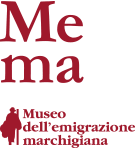 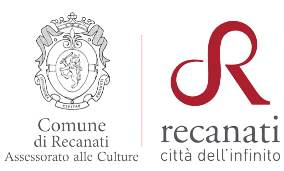 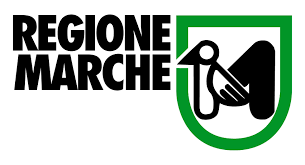 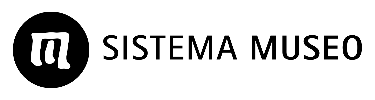 MEMORIA VIVAL’emigrazione marchigiana raccontata dai suoi protagonisti PARTECIPA ANCHE TU!Contribuisci atenerne vivo il ricordoIl Museo dell’Emigrazione Marchigiana di Recanati attiva una raccolta di materiale per mantenere viva la memoria dei circa 700.000 marchigiani che, a cavallo tra Ottocento e Novecento, hanno lasciato la loro terra d’origine per dirigersi verso un luogo sconosciuto alla ricerca di fortuna, e anche di coloro che hanno deciso di compiere il medesimo passo in tempi più recenti. Tutti, marchigiani e non,  possono collaborare attraverso donazioni o prestiti di fotografie, documenti, oggetti, memorie audio o contributi video. Il progetto, promosso da Regione Marche e Comune di Recanati, e realizzato da Sistema Museo, si inserisce nel più ampio calendario di iniziative volte a costituire un Centro di documentazione all’interno del Museo dell’Emigrazione, ospitato dal 2013 a Villa Colloredo Mels. Nell’occasione il museo si è dotato di una postazione attrezzata per la ricezione, catalogazione e acquisizione digitale di documenti e immagini, e di una videocamera per la realizzazione di interviste. Ulteriori azione di fondamentale importanza è la ricerca di nuovi materiali tramite il coinvolgimento attivo delle associazioni e Federazioni di Marchigiani all’estero, delle scuole e della cittadinanza tutta.Cosa portare:• materiali fotografici (in digitale o in originale)• filmati (in digitale, o interviste da realizzare presso il Museo)• documenti audio (in digitale)• documenti cartacei (in digitale o in originale)• oggetti Come contribuire:• Il materiale già digitalizzato(risoluzione minima di 300 dpi) può essere inviato via mail alla casella memarecanati@gmail.com, oppure consegnato/spedito (su supporto USB/CD/DVD) presso il Museo dell’Emigrazione Marchigiana, c/o Museo Civico Villa Colloredo Mels, Via Gregorio XII, 62019 Recanati (MC)• Il materiale consegnato/spedito in originale (in prestito) presso il museo viene digitalizzato e poi restituito• Il materiale donato viene digitalizzato e conservato presso il Centro di Documentazione del Museo• E’ possibile concordare un appuntamento per la realizzazione di video interviste in museo o a distanzaTutti i materiali ricevuti dovranno essere comprensivi delle necessarie informazionidi supporto (es: data, luogo, eventuali soggetti raffigurati, tipologia di evento).Il prestatore/donatore dovrà inoltre essere titolare a norma di legge di qualsivoglia diritto o vincolo del materiale in oggetto e concedere liberamente e gratuitamente l’utilizzo dello stesso per le finalità istituzionali e culturali del museo.INFO E CONTATTIMuseo Emigrazione Marchigiana, c/o Museo Civico Villa Colloredo Mels (Via Gregorio XII, Recanati - MC)Tel. 071 757 0410memarecanati@gmail.comwww.museoemigrazionemarchigiana.itServizio Whatsapp +39 3938761779In collaborazione con 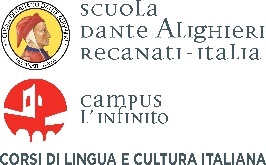 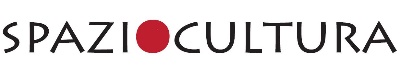 